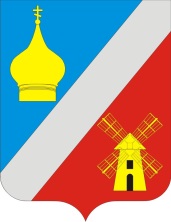 АДМИНИСТРАЦИЯФедоровского сельского поселенияНеклиновского района Ростовской области________________________________________________      ПОСТАНОВЛЕНИЕ19 ноября 2015г.                                     № 111                    	                 с. ФедоровкаОб утверждении Положения о порядке уведомления главы Администрации Федоровского  сельского поселения о фактах  обращения в целях склонениямуниципальных служащих  к совершению коррупционных  правонарушений В соответствии с Федеральным законом от 25.12.2008 № 273-ФЗ «О противодействии коррупции», Администрация Федоровского сельского поселения  постановляет: 1. Утвердить: 1.1. Положение о порядке уведомления главы Администрации Федоровского сельского поселения о фактах обращения в целях склонения муниципальных служащих к совершению коррупционных правонарушений согласно приложению № 1. 1.2. Форму уведомления о факте обращения с целью склонения муниципального служащего к совершению коррупционных правонарушений согласно приложению № 2. 1.3. Форму журнала учета уведомлений о фактах обращения с целью склонения муниципальных служащих к совершению коррупционных правонарушений согласно приложению № 3. 2. Постановление  Администрации Федоровского сельского поселения от 25.06.2012 № 48 «Об утверждении Положения о порядке уведомления Главы Федоровского сельского поселения  о фактах обращения в целях склонения муниципальных служащих к совершению коррупционных правонарушений» признать утратившим силу. 3. Настоящее постановление вступает в силу со дня его официального опубликования (обнародования). 4. Контроль за исполнением постановления оставляю за собой.Глава Федоровскогосельского поселения                                                 	В.Н. Гринченко Приложение № 1 к постановлению Администрации Федоровского сельского поселения от  19 ноября  2015  №111ПОЛОЖЕНИЕо порядке уведомления главы Администрации Федоровского сельского поселения о фактах обращения  в  целях склонения  муниципальных служащих  к совершениюкоррупционных правонарушений 1. Настоящее Положение в соответствии с Федеральным законом от 25.12.2008 № 273-ФЗ «О противодействии коррупции» определяет порядок уведомления главы Администрации Федоровского сельского поселения о фактах обращения в целях склонения муниципальных служащих, замещающих должности муниципальной службы в аппарате Администрации Федоровского сельского поселения, а также иных муниципальных служащих, представителем нанимателя (работодателем) в отношении которых является глава Администрации Федоровского сельского поселения (далее – муниципальные служащие), к совершению коррупционных правонарушений, перечень сведений, содержащихся в уведомлениях, организацию проверки этих сведений и порядок регистрации уведомлений. 2. В случае если руководителю органа Администрации Федоровского сельского поселения делегированы полномочия представителя нанимателя (работодателя) в отношении муниципальных служащих, проходящих муниципальную службу в данном органе, порядок уведомления о фактах обращения в целях склонения муниципальных служащих, замещающих должности муниципальной службы в органе Администрации Федоровского сельского поселения, к совершению коррупционных правонарушений, перечень сведений, содержащихся в уведомлениях, организация проверки этих сведений и порядок регистрации уведомлений определяются распоряжением руководителя органа Администрации Федоровского сельского поселения с учетом настоящего постановления. 3. В уведомлении о факте обращения с целью склонения муниципального служащего к совершению коррупционных правонарушений (далее – уведомление) должны содержаться: 3.1. Наименование должности, фамилия, имя, отчество главы Администрации Федоровского сельского поселения. 3.2. Фамилия, имя, отчество и должность муниципального служащего, подавшего уведомление. 3.3. Сведения о том, в чем выражено склонение к совершению коррупционных правонарушений. 3.4. Фамилия, имя, отчество, должность лица (лиц), обратившегося (обратившихся) к муниципальному служащему в целях склонения его к совершению коррупционных правонарушений, наименование юридического лица от имени или в интересах которого, лицо (лица) обратилось (обратились) к муниципальному служащему в целях склонения его к совершению коррупционных правонарушений. 3.5. Место, дата и время, способ склонения к совершению коррупционных правонарушений (подкуп, угроза, обещание, обман, насилие и т.д.), обстоятельства, которыми сопровождалось склонение муниципального служащего к совершению коррупционных правонарушений (телефонный разговор, личная встреча, почтовое отправление и т.д.). 3.6. Действия, предпринятые муниципальным служащим в связи с обращением с целью склонения его к совершению коррупционных правонарушений (далее – обращение). 3.7. Подпись муниципального служащего, подавшего уведомление, расшифровка подписи и дата составления уведомления. 4. Уведомление составляется по форме, содержащейся в приложении № 2 к настоящему постановлению. 5. Муниципальный служащий представляет уведомление специалисту по кадровой работе Администрации Федоровского сельского поселения не позднее рабочего дня, следующего за днем обращения. При нахождении муниципального служащего в командировке, отпуске, вне места прохождения службы по иным основаниям, установленным законодательством Российской Федерации, муниципальный служащий обязан представить уведомление в день прибытия к месту прохождения службы. 6. Журнал учета уведомлений о фактах обращения с целью склонения муниципальных служащих к совершению коррупционных правонарушений ведется специалистом по кадровой работе Администрации сельского поселения по форме, предусмотренной приложением № 3 к настоящему постановлению. Указанный журнал должен быть прошит, скреплен печатью и иметь пронумерованные страницы. 7. Специалист по кадровой работе  Администрации Федоровского сельского поселения незамедлительно, в присутствии муниципального служащего, регистрирует уведомление в журнале учета уведомлений и не позднее рабочего дня, следующего за днем регистрации уведомления, передает его главе Администрации Федоровского сельского поселения. 8. Глава Администрации Федоровского сельского поселения в течение 2 рабочих дней рассматривает уведомление и принимает решение о проведении проверки сведений, содержащихся в уведомлении (далее – проверка). Данное решение оформляется в виде резолюции главы Администрации Федоровского сельского поселения. 9. На основании решения главы Администрации Федоровского сельского поселения о проведении проверки, специалист по кадровой работе  Администрации Федоровского сельского поселения в течение 5 рабочих дней в порядке, установленном Регламентом Администрации Федоровского сельского поселения для подготовки срочных проектов муниципальных правовых актов, разрабатывает, согласовывает и представляет на подпись главе Администрации проект распоряжения Администрации Федоровского сельского поселения о проведении проверки. 10. Распоряжение Администрации Федоровского сельского поселения о проведении проверки должно содержать: 10.1. Решение о проведении проверки с указанием фамилии, имени, отчества и должности муниципального служащего, подавшего уведомление, даты регистрации уведомления. 10.2. Сведения о работнике (работниках) Администрации Федоровского сельского поселения, которому (которым) поручено проведение проверки. Для проведения проверки может быть создана комиссия из работников Администрации Федоровского сельского поселения.10.3. Иные сведения, предусмотренные нормативными правовыми актами Российской Федерации, Ростовской области, муниципальными правовыми актами  сельского поселения. 11. Проверка не может проводиться муниципальным служащим, подавшим уведомление, а также работником Администрации Федоровского сельского поселения, указанным в уведомлении в качестве лица, обратившегося к муниципальному служащему с целью склонения его к совершению коррупционных правонарушений, или работником Администрации Федоровского сельского поселения, непосредственно подчиненным указанным лицам. 12. Проверка должна быть проведена в течение 30 календарных дней со дня регистрации уведомления. Срок проведения проверки может быть однократно продлен не более чем на 30 календарных дней с согласия главы Администрации Федоровского сельского поселения при наличии мотивированного обращения  специалиста по кадровой работе  Администрации Федоровского сельского поселения. 13. Проверка проводится путем: 13.1. Опроса муниципального служащего, подавшего уведомление, лица (лиц), обратившегося (обратившихся) к муниципальному служащему с целью склонения его к совершению коррупционных правонарушений, иных лиц. Для проведения опроса лицам, не являющимся работниками Администрации Федоровского сельского поселения, направляются письменные приглашения. Явка указанных лиц является добровольной. 13.2. Изучения документов и предметов, видео - и (или) аудиозаписей, связанных с обращением. 13.3. Направления запросов в государственные органы, органы местного самоуправления и организации для выяснения обстоятельств, связанных с обращением. 14. По результатам опроса, предусмотренного подпунктом 13.1 пункта 13 настоящего Положения, составляются объяснения опрошенного лица. Объяснения могут быть составлены опрашиваемым лицом собственноручно, либо работником Администрации Федоровского сельского поселения, проводившим опрос. Объяснения подписывают опрашиваемое лицо и работник Администрации Федоровского сельского поселения, проводивший опрос. 15. Ход и результаты изучения документов и предметов, видео - и (или) аудиозаписей, связанных с обращением, предусмотренного подпунктом 13.2 пункта 13 настоящего Положения, отражаются в протоколах. Протокол подписывает работник Администрации Федоровского сельского поселения, проводивший изучение. 16. О результатах проверки составляется акт. 17. Акт о результатах проверки должен содержать: 17.1. Фамилию, имя, отчество, должность муниципального служащего, подавшего уведомление, дату регистрации уведомления. 17.2. Реквизиты распоряжения Администрации Федоровского сельского поселения, на основании которого проводилась проверка. 17.3. Сведения о работниках Администрации Федоровского сельского поселения, проводивших проверку. 17.4. Содержание уведомления. 17.5. Перечень, описание и результаты мероприятий, проведенных в ходе проверки. 17.6. Вывод о достоверности сведений, содержащихся в уведомлении. 18. Акт о результатах проверки подписывает (подписывают) работник (работники) Администрации Федоровского сельского поселения, проводивший (проводившие) проверку, и утверждает глава Администрации Федоровского сельского поселения. 19. В случае если сведения, содержащиеся в уведомлении, признаны достоверными, и имеются основания полагать, что они содержат данные о совершенном коррупционном или ином правонарушении, материалы проверки направляются  должностным лицам, уполномоченным принимать решение о возбуждении уголовного дела или дела об административном правонарушении. Направление указанных материалов осуществляется письмом главы Администрации Федоровского сельского поселения не позднее чем через 2 рабочих дня со дня утверждения акта о результатах проверки. 20. Из материалов проверки комплектуется проверочное дело. Проверочное дело должно содержать: 20.1. Опись документов. 20.2. Уведомление, решение главы Администрации Федоровского сельского поселения о проведении проверки. 20.3. Копию распоряжения Администрации Федоровского сельского поселения о проведении проверки. 20.4. Документы о продлении срока проведения проверки. 20.5. Объяснения опрошенных лиц, протоколы изучения документов и предметов, виде - и (или) аудиозаписей, копии запросов о выяснении обстоятельств, связанных с обращением, и ответы на них. 20.6. Акт о результатах проверки. 20.7. Копию сопроводительного письма в случае направления материалов проверки в соответствии с пунктом 18 настоящего Положения. 20.8. Иные документы, связанные с проведением проверки. 21. В проверочном деле должны содержаться оригиналы документов или в случаях, предусмотренных пунктом 19 настоящего Положения и настоящим пунктом, их копии. В случае направления подлинников материалов проверки в соответствии с пунктом 18 настоящего Положения, в проверочное дело включаются копии направленных документов. 22. Специалист по кадровой работе  Администрации Федоровского сельского поселения не позднее, чем через 15 календарных дней со дня утверждения акта о результатах проверки осуществляет ознакомление муниципального служащего, подавшего уведомление, с проверочным делом под роспись. 23. При проведении проверки, хранении, использовании и распространении (в том числе передаче) материалов проверки, содержащих персональные данные, обеспечивается соблюдение требований Федерального закона от 27.07.2006 № 152-ФЗ «О персональных данных» и иных нормативных правовых актов по вопросам обработки персональных данных.  24. Проверочное дело хранится специалистом по кадровой  работе  Администрации Федоровского сельского поселения до увольнения муниципального служащего, подавшего уведомление, после чего передается в архив. Оригиналы документов и предметов, видео - и (или) аудиозаписей, предусмотренных подпунктом 13.2 пункта 13 настоящего Положения, если это не противоречит федеральному и областному законодательству, муниципальным правовым актам и не нарушает права и свободы граждан и организаций, хранятся специалистом по кадровой работе Администрации Федоровского сельского поселения до увольнения муниципального служащего, подавшего уведомление, после чего передаются в архив. Приложение № 2 к постановлению Администрации Федоровского сельского поселения от 19 ноября  2015г. № 111Главе Администрации Федоровского сельского поселения _____________________________________________ (Ф.И.О.) ____________________________________________ (Ф.И.О., должность муниципального служащего _____________________________________________ УВЕДОМЛЕНИЕо факте обращения с целью склонения к совершению коррупционного правонарушенияВ соответствии со статьей 9 Федерального закона от 25.12.2008 № 273-ФЗ «О противодействии коррупции» уведомляю о факте обращения ко мне «____» ______________ 200__ г. в целях склонения к совершению коррупционного правонарушения, а именно _____________________________________________________ (перечислить, в чем выражено склонение к коррупционным правонарушениям _____________________________________________________________________________ в соответствии со статьей 1 Федерального закона «О противодействии коррупции») гражданином (должностным лицом)__________________________________ (указывается Ф.И.О., должность (если известно) лица _____________________________________________________________________________(лиц), обратившегося (обратившихся) к муниципальному служащему в целях склонения его к ________________________________________________________________________ совершению коррупционных правонарушений, наименование юридического лица, от _____________________________________________________________________________ имени или в интересах которого лицо (лица) обратились к муниципальному _____________________________________________________________________________ служащему в целях склонения его к коррупционным правонарушениям).Указанные действия произошли при следующих обстоятельствах: ______________________________________________________________________________(место, дата и время обращения, способ склонения к совершению коррупционных правонарушений,_____________________________________________________________ обстоятельства, которыми сопровождалось склонение к совершению коррупционных правонарушений, _________________________________________________________ (указать иные сведения, которыми располагает _____________________________________________________________________________муниципальный служащий относительно факта обращения) _____________________________________________________________________________ _____________________________________________________________________________В связи с поступившим обращением мной _____________________________________________________________________________ (описать характер действий _____________________________________________________________________________ муниципального служащего в сложившейся ситуации) _____________________________________________________________________________ ___________________                  _________________________________     (подпись)                                    (Ф.И.О.  муниципального служащего)___________________ (дата уведомления - число, месяц, год) Приложение № 3 к постановлению Администрации Федоровского сельского поселения от 19 ноября  2015  № 111Журналучета уведомлений о фактах обращения с целью склонения муниципальных служащих к совершению коррупционных правонарушенийРег. №Дата регистрации уведомленияДата написания уведомле-нияФ.И.О. муниципального служащего, подавшего уведомлениеЗанимаемаядолжностьподпись лица, зарегистрировавшего уведомлениеподпись муниципального служащего, подавшего уведомление